Daniel chapter one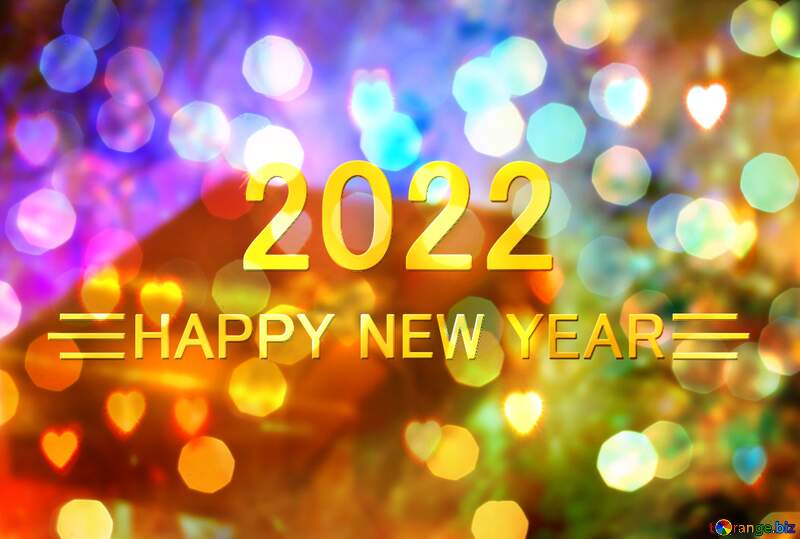 As we set ourselves apart for God, He will amplify our giftings and we will advance 10-fold. Let’s give the first portion of 2022 to God and He will bless the rest. But in a great house there are not only vessels of gold and silver, but also of wood and clay, some for honor and some for dishonor. Therefore, if anyone cleanses himself from the latter, he will be a vessel for honor, sanctified and useful for the Master, prepared for every good work. II Timothy 2:20-21, Isaiah 43:18-191) Daniel is taken to Babylon to be trained as an advisor to the king – Daniel 1:1-7God has something special for you to do – Ephesians 2:10, Jeremiah 29:11-132) Daniel purposes to stay true to God – Daniel 1:8-13Be intentional in keeping yourself pure – Romans 12:23) God amplifies Daniels gifts and causes him to be ten times better than all other advisors – Daniel 1:14-21Seek first the Kingdom of God and everything falls into divine order – Matthew 6:33Meaning of the number 10 in the BibleThe number 10 in the Bible means “perfect order.” When 10 shows up, God reveals His plan and sets things in order according to that plan. God shows that He is boss.King David was the 10th in line from Judah (Ruth 4:18-22)Noah was the 10th descendent from Adam Abraham was the 10th descendent from Noah There were 10 plagues in Exodus, and 10 commandments in Exodus 20 (10 x 2)A tithe, one 10th of your income belongs to the Lord (Malachi 3:8-12). God can’t bless your finances if you are building a personal empire that completes with his kingdom. Bring that into order. In Genesis chapter one, the phrase, “God said,” shows up exactly 10 times. Perfect order comes from living according to the Master’s Word. There are 10 Kingdom parables in Matthew.There are 10 “I AM” statements of Christ in John. You have 10 fingers. Your work belongs to God. Don’t get that out of order. You have 10 toes. The life you walk belongs to God. Don’t get that out of order. (From the book, “Numbers that preach,” by Troy Brewer) 